Βιογραφικό Σημείωμα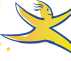 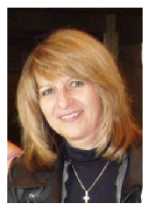 ΠΑΝΑΓΙΩΤΑ ΓΚΟΥΛΑΚΗ - ΜΗΤΣΑΚΗΦύλο ΓΥΝΑΙΚΑ | Ημερομηνία γέννησης 08.02.1954 | Εθνικότητα ΕΛΛΗΝΙΚΗΠτυχίο Νομικής Εθνικού και Καποδιστριακού Πανεπιστημίου Αθηνών (Τμήμα Δημοσίου Δικαίου και Πολιτικών Επιστημών) το 1978.Μεταπτυχιακός Τίτλος Σπουδών στο Διοικητικό Δίκαιο, με την εποπτεία του Καθηγητή κ. Μιχαήλ Στασινόπουλου - Πάντειος 1980.Μεταπτυχιακό Υγειονομικής Σχολής Αθηνών (Εθνική Σχολή Δημόσιας Υγείας) στο Τμήμα "Διοικητικών Διευθυντών Νοσοκομείων" 19871988.Πιστοποιητικό του Πανεπιστημίου του SHEFFIELD της Αγγλίας παρακολούθησης μεταπτυχιακών σπουδών σε θέματα Πολιτικής Υγείας και Διοίκησης του Εθνικού Συστήματος Υγείας της Μεγάλης Βρετανίας (κατόπιν υποτροφίας του Βρετανικού Συμβουλίου και έγκρισης της Επιστημονικής Επιτροπής του Υπουργείου Υγείας) 1997.Πιστοποιητικό Μητρώου Εκπαιδευτών Σ.Ε.Κ. του "Εθνικού Κέντρου Πιστοποίησης Δομών" 11.06.2002.Πτυχίο Ελληνικού Ερυθρού Σταυρού του Τμήματος "Καλών Σαμαρειτών" 1982-1983.Από 28.12.2015 έως σήμερα άσκηση καθηκόντων Διοίκησης στο Γ.Ν.Α. “Ο ΕΥΑΓΓΕΛΙΣΜΟΣ-ΟΦΘΑΛΜΙΑΤΡΕΙΟ ΑΘΗΝΩΝ- ΠΟΛΥΚΛΙΝΙΚΗ” Ν.Π.Δ.Δ. και παράλληλα Πρόεδρος του Διοικητικού του Συμβουλίου.Από 10.02.2014 έως σήμερα Αναπληρώτρια Διοικήτρια στο Γ.Ν.Α. “Ο ΕΥΑΓΓΕΛΙΣΜΟΣ-ΟΦΘΑΛΜΙΑΤΡΕΙΟ ΑΘΗΝΩΝ- ΠΟΛΥΚΛΙΝΙΚΗ” με αρμοδιότητα στο πρώην Γ.Ν.Α. “ΠΟΛΥΚΛΙΝΙΚΗ”Από 21.08.1989 έως 09.02.2014 Διευθυντικό Στέλεχος του Γ.Ν.Μ. «ΕΛΕΝΑ ΒΕΝΙΖΕΛΟΥ» και συγκεκριμένα :Από 17.11.2001 έως 09.02.2014 Διευθύντρια ΔιοικητικήςΥπηρεσίας.Από 21.08.1989 έως 16.11.2001 Υποδιευθύντρια ΔιοικητικήςΥπηρεσίας - Αναπληρώτρια ΔιευθύντριαΑπό 14.03.1979 έως 20.08.1989 Διοικητική υπάλληλος στο Γ.Ν.Μ.'ΈΛΕΝΑ ΒΕΝΙΖΕΛΟΥ".Πρόεδρος Υπηρεσιακού Συμβουλίου ΓΝΜ "ΕΛΕΝΑ ΒΕΝΙΖΕΛΟΥ" από 2002 έως 09.02.2014.Από 1.1.2003 έως 31.12.2004 διετέλεσα Πρόεδρος του Υπηρεσιακού και Πειθαρχικού Συμβουλίου των Νοσοκομείων του Α' ΠΕΣΥ Αττικής.Υπήρξα τακτικό μέλος Υπηρεσιακών Συμβουλίων πολλών Νοσοκομείων, όπως ΚΑΤ, ΕΛΠΙΣ, ΕΚΑΒ κλπ.Αναπληρωματικό μέλος της Αναπληρώτριας Διοικήτριας στο Δ.Σ.Μέλος της Επιτροπής Ενδονοσοκομειακών Λοιμώξεων.Μέλος της Επιτροπής Ποιότητας.Μέλος της Επιτροπής Προάσπισης Δικαιωμάτων του Πολίτη.Μέλος Επιτροπών του Υπουργείου Υγείας για τη χάραξη πολιτικής σε θέματα υγείας.Λόγω της φύσεως των σπουδών μου (Νομική) κατά την άσκηση των καθηκόντων μου έχω εκτελέσει πολλές Ένορκες Διοικητικές Εξετάσεις και Ανακρίσεις.Ασχολούμαι με την κατάρτιση εκπαιδευτικών προγραμμάτων και την παρακολούθηση της πρακτικής άσκησης των τελειοφοίτων των ΤΕΙ σε θέματα Διοίκησης Νοσοκομείων.Ασχολούμαι με την υποβολή προγραμμάτων Συνεχιζόμενης Εκπαίδευσης ,ως και Επαγγελματικής Κατάρτισης Ανέργων, τα οποία χρηματοδοτούνται από την Ε.Ε.Σαν μέλος Οργανωτικών και Επιστημονικών Επιτροπών εργάστηκα για την πραγματοποίηση πολλών Ημερίδων, Σεμιναρίων και Συνεδρίων σε θέματα Υγείας και Διοίκησης Νοσοκομείων.Είμαι εγγεγραμμένη στο Μητρώο Εκπαιδευτών Σ.Ε.Κ. του Ε.ΚΕ.ΠΙΣ. και έχω διδάξει σε ΚΕΚ του Δημοσίου για θέματα χάραξης και εφαρμογής πολιτικής για τη Δημόσια Υγεία, την προάσπισης της ως και την αναβάθμιση των ήδη παρεχομένων υπηρεσιών υγείας.Μέλος του «Συλλόγου Ελλήνων Λογοτεχνών» ΑΠΌ ΤΟ 1970 Μέλος του Συλλόγου «Πνευματικής Αναπτύξεως Ελληνίδων» από το 1973.Μέλος του Τμήματος «Καλών Σαμαρειτών» του Ελληνικού Ερυθρού Σταυρού από το 1983.Μέλος της «Ελληνικής Αντικαρκινικής Δράσης» από το 1990.Μέλος Ε.Ε.Μ.Υ.Υ.Μέλος της Ευρωπαϊκής Ένωσης Νέων Managers Υγείας.Δεξιότητες πληροφορικής	Γνώσεις χρήσης Ηλεκτρονικών Υπολογιστών (Word, Excel, Access,Power Point, Internet). Παρακολούθηση εξειδικευμένων μαθημάτων στο Εθνικό Κέντρο Δημόσιας Διοίκησης με βαθμό απόδοσης Άριστα".europass Βιογραφικό ΣημείωμαΓλώσσεςΜητρική γλώσσα ΞένεςΕλληνικάΠροφορικήΓ ραπτή (ανάγνωση)ΕπικοινωνίαΠροφορική έκφρασηΓΑΛΛΙΚΑC2C2C2C1ΑΓΓΛΙΚΑC1C1C1C1ΠΛΛΙΚΑΒ1Β1Β1Β1ΠΡΟΣΘΕΤΕΣ ΠΛΗΡΟΦΟΡΙΕΣ Δημοσιεύσεις Παρουσιάσεις Προγράμματα Συνέδρια ΣεμινάριαΤιμητικές διακρίσεις και βραβεία Συνδρομές ΑναφορέςΥπάρχουν πολλές δημοσιεύσεις άρθρων και εργασιών μου σε έγκριτα περιοδικά όπως το Ιατρικό Βήμα", η "Επιθεώρηση της Υγείας" και σε εφημερίδες όπως "Επενδυτής", "Αττικά Νέα" κλπ.Έχω διατελέσει πρόεδρος σε στρογγυλά Τραπέζια ως και ομιλήτρια σε θέματα υγείας, χάραξης πολιτικής υγείας και τεχνικών Διοίκησης Νοσοκομείων σε πολλά Ιατρικά Συνέδρια, Ημερίδες κλπ.Λοιπές δεξιότητεςΈξι (6) Πανελλήνια Βραβεία για συγγραφή λογοτεχνικών διηγημάτων·ποιημάτων από το Σύλλογο Ελλήνων Λογοτεχνών.Δίπλωμα οδήγησηςΒ κατηγορίας